EL COLORLÍNIA  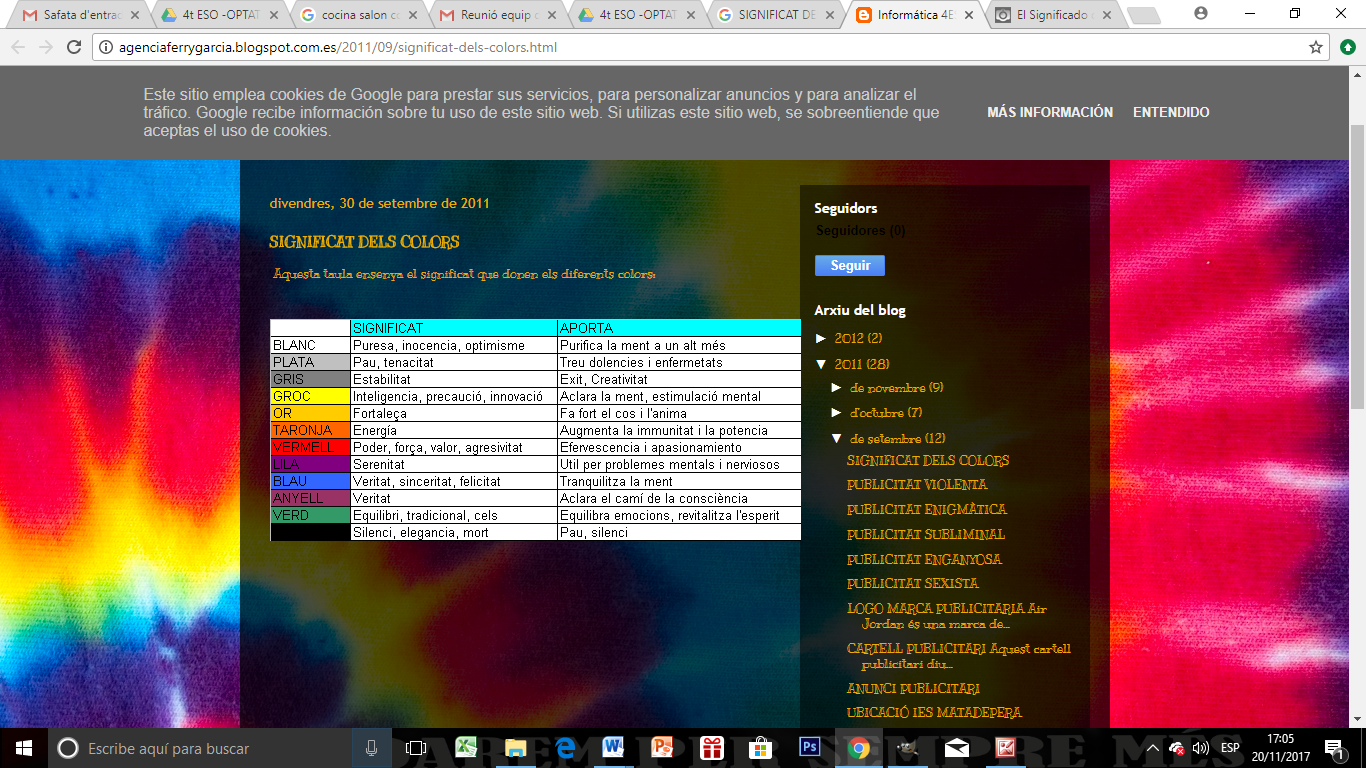 -BLANC: puresa, innocència, optimisme, pau.-PLATA: pau, tenacitat-GRIS: rutina, pobresa, vellesa, serietat, avorriment-GROC: alegria, estimulador, provocador.-TARONJA: entusiasme, incandescència, eufòria.-VERMELL: passió, violència, activitat, agressivitat, vitalitat.-LILA: serenitat, fantasia, moda.-BLAU: confiança, llibertat, repòs, profunditat.-VERD: joventut, equilibri (productes ecològics i naturals)-NEGRE: mort, serietat, luxe, elegància, silenci, misteri.LÍNIES RECTES: Contundència, rigidesa, racionalitat. (figura A)-VERTICALS: l'elevació, l'equilibri i l'estabilitat, espiritualitat, moviment ascendent, descendent.  (figura A)-HORITZONTALS: estatisme, repós, estabilitat,  tranquil·litat i la serenitat (figura C)-OBLIQÜES: dónen efecte de dinamisme, tensió, agressivitat, moviment, acció, caos desordre. (figura E)Ascendent:  inici de l´activitat,   l'esforç per l'alçament Descendent:  final de l´activitat, defalliment. LÍNIES CORBES: dinamisme,  activitat, vitalitat, proximitat, delicadesa, suavitat. (figura B)LINIES TRENCADES: caos, desordre, incertesa, indecisió, trencament.FORMA RADIAL: dona profunditat, lluminositat, explosió, inclús sorpresa. 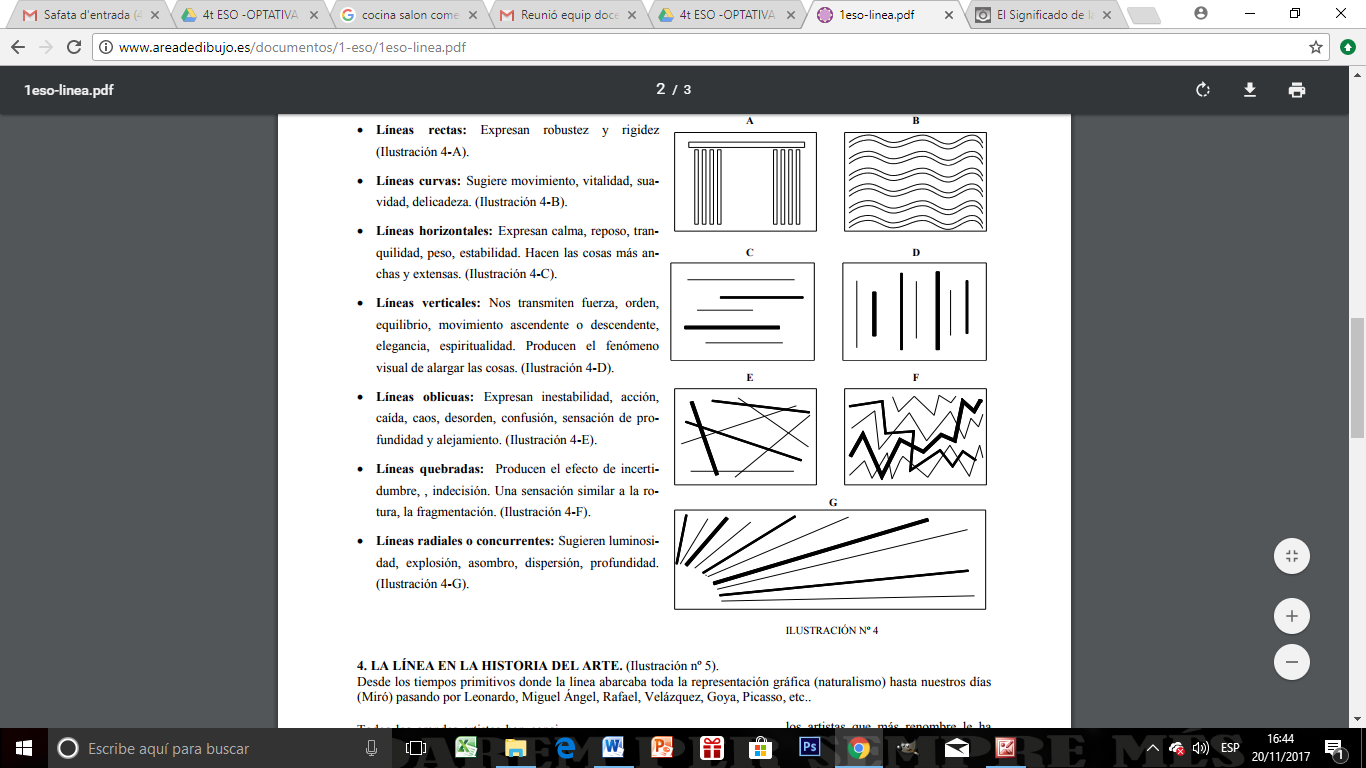 EL PLA-Formes orgàniques: natural, espontani, divertit, dinàmic...-Formes geomètriques: formal, racional, ordre.SEGONS LA DISTRIBUCIÓ DE FORMES PLANES-Composició equilibrada (llei de la balança i la compensació de masses)EL PUNT-pot donar sensació de profunditat (punt de fuga)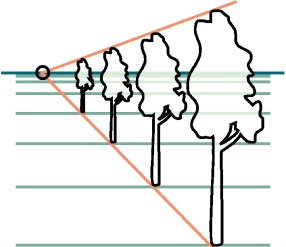 -Punts iguals: estabilitat, serietat, etc.-Punts irregulars: espontaneïtat,-Efecte de concentració o dispersió 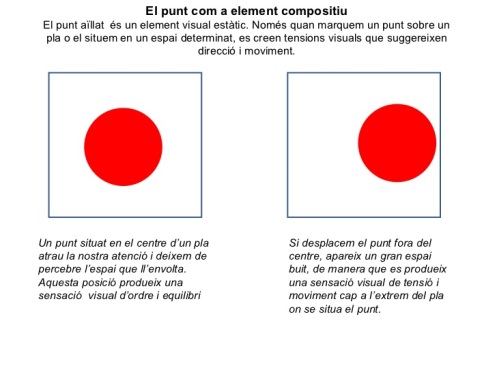 LA TEXTURA La textura  pot ser:-NATURAL O ARTIFICIAL-REGULAR  O IRREGULAR-VISUAL  O  TACTILSegons la textura que utilitzarem podem aconseguir un producte molt funcional (la textura la pròpia del material idoni per aquell objecte) o poc funcional (si utilitzem textures de materials impropis per a aquell producte.)Adjectius emprats en la textura visual i tàctil:  rugós, aspre, llis, tova, dura, suau...).Adjectius que sols s’atribueixen a textures visuals:  brillant, opac, apagat, transparent, clar, metàl·lic...LA TEXTURA La textura  pot ser:-NATURAL O ARTIFICIAL-REGULAR  O IRREGULAR-VISUAL  O  TACTILSegons la textura que utilitzarem podem aconseguir un producte molt funcional (la textura la pròpia del material idoni per aquell objecte) o poc funcional (si utilitzem textures de materials impropis per a aquell producte.)Adjectius emprats en la textura visual i tàctil:  rugós, aspre, llis, tova, dura, suau...).Adjectius que sols s’atribueixen a textures visuals:  brillant, opac, apagat, transparent, clar, metàl·lic...